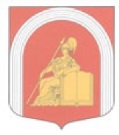 ВНУТРИГОРОДСКОЕ МУНИЦИПАЛЬНОЕ ОБРАЗОВАНИЕСАНКТ-ПЕТЕРБУРГА МУНИЦИПАЛЬНЫЙ ОКРУГАКАДЕМИЧЕСКОЕМЕСТНАЯ АДМИНИСТРАЦИЯ(МА МО МО Академическое)ПОСТАНОВЛЕНИЕО внесении изменений в постановление Местной Администрации от 26.04.2021 №34-МА-2021В связи с отсутствием заявок на участие в конкурсе на включение в кадровый резерв для замещения должности муниципальной службы Местной Администрации внутригородского муниципального образования Санкт-Петербурга муниципальный округ Академическое ведущего специалиста отдела опеки и попечительства, объявленного 26.04.2021 года, Местная АдминистрацияПОСТАНОВЛЯЕТ:Внести в постановление Местной Администрации от 26.04.2021 №34-МА-2021 «Об объявлении конкурса на включение в кадровый резерв для замещения должности муниципальной службы Местной Администрации внутригородского муниципального образования Санкт-Петербурга муниципальный округ Академическое ведущего специалиста отдела опеки и попечительства: В п. 3. слова «до 13-00 17.05.2021 года» заменить на слова «до 13-00 17.06.2021 года»; В п. 4. слова «27.05.2021 года» заменить на слова «29 июня 2021 года»; В пп.6.2. слова «17.05.2021 года» заменить на слова «17.06.2021»Контроль за исполнением настоящего постановления возложить на секретаря конкурсной комиссии Двойнишникову Т.Ф., руководителя отдела муниципальной службы и кодификации.Настоящее постановление вступает в силу со дня его официального опубликования.Контроль за исполнением настоящего постановления оставляю за собой.